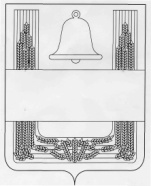 ПОСТАНОВЛЕНИЕАДМИНИСТРАЦИИ СЕЛЬСКОГО ПОСЕЛЕНИЯ ЕЛЕЦКО-ЛОЗОВСКИЙСЕЛЬСОВЕТ ХЛЕВЕНСКОГО МУНИЦИПАЛЬНОГО РАЙОНА ЛИПЕЦКОЙ ОБЛАСТИ РОССИЙСКОЙ ФЕДЕРАЦИИ     30ноября   2017 года		                с.  Елецкая Лозовка                 № 88   Об утверждении Программы комплексного развития систем транспортной инфраструктуры на территории  сельского поселения Елецко-Лозовский сельсовет  на 2017-2027 годыВ целях разработки комплекса мероприятий направленных на повышение надежности, эффективности и экологичности работы объектов транспортной инфраструктуры, расположенных на территории  сельского поселения Елецко-Лозовский сельсовет, руководствуясь пунктом 5 части 1 статьи 14 Федерального закона от 06.10.2003               N 131-ФЗ «Об общих принципах организации местного самоуправления в Российской Федерации», Постановление  Правительства РФ от 25 декабря 2015г. N 1440                                      «Об утверждении требований к программам комплексного развития транспортной инфраструктуры поселений, городских округов», Постановлением  администрации Липецкой   области  от 21 ноября 2013 г. № 521  «Об утверждении государственной программы Липецкой области «Развитие транспортной  системы Липецкой области»,  (в ред. постановления администрации Липецкой области от 31.12.2013 N 641),   Уставом  сельского поселения Елецко-Лозовский  сельсовет, администрация  сельского поселения Елецко-Лозовский  сельсоветПОСТАНОВЛЯЕТ:1. Утвердить Программу комплексного развития систем транспортной инфраструктуры на территории  сельского поселения Елецко-Лозовский сельсовет согласно  приложению.2. Настоящее постановление подлежит обнародованию и опубликованию на сайте поселения.3. Контроль за исполнением данного постановления оставляю за собой.Глава сельского поселенияЕлецко-Лозовский сельсовет                                                          Г.В.БерезневаПрограмма комплексного развития систем транспортной инфраструктуры на территории  сельского поселения Елецко-Лозовский сельсовет Хлевенского  муниципального района Липецкой области на период 2017-2027 годы2017 год                                                                                                               Приложение                                                                                                                      к постановлению администрации сельского поселения Елецко-Лозовский сельсовет«Об утверждении Программы комплексного развития систем транспортной инфраструктуры на территории  сельского поселения Елецко-Лозовский  сельсовет  на 2017-2027 годы»                                                                      ПРОГРАММАкомплексного  развития систем транспортной инфраструктуры на территории   сельского поселения  Елецко-Лозовский сельсовет Хлевенскогомуниципального района Липецкой области на 2017 – 2027 годы Паспорт программы2.Характеристика существующего состояния транспортной инфраструктуры  сельского поселения Елецко-Лозовский сельсовет.2.1 Анализ положения  сельского поселения о структуре пространственной организации Хлевенского  муниципального района.Административный центр находится на расстоянии 48 км, от областного центра  и 12 км  от районного центра – с.Хлевное. Общая площадь сельского поселения  Елецко-Лозовский сельсовет составляет 5355,67 га.   граничит с Ново-Дубовским сельским поселением, Малининским сельским поселением, Воробьевским сельским поселением, Ворон- Лозовским сельским поселением, Хлевенским сельским поселением, Елец-Маланинским сельским поселением Хлевенского района Границы сельского поселения Елецко-Лозовский сельсовет установлены Законом Липецкой области от 23 сентября 2004 г. №126-ОЗ «Об установлении границ муниципальных образований Липецкой области».2.2 Социально-экономическая характеристика сельского поселения, характеристика градостроительной деятельности  на территории сельского поселения, включая деятельность в сфере транспорта, оценка транспортного спросаЧисленность постоянного населения сельского поселения Елецко-Лозовский сельсовет составила  – 1196  человек. На территории расположен  один населенный пункт - с.Елецкая ЛозовкаОсновным источником водоснабжения населенного пункта поселения осуществляется за счет подземных вод. Водоносные горизонты на водоразделах перекрыты мощной толщей четвертичных супесчано- суглинистых осадков, что обеспечивает защиту горизонта от поверхностного загрязнения. Гидрографическая сеть сельского поселения представлена мелкими речками, каскадом прудов, ручьямиОсновой развития экономического потенциала сельского поселения является сельское хозяйство. Успешно-развивающимся предприятием на территории сельского поселения  является, представитель сельского хозяйства ЗАО «Зерос», которое специализируется на выращивании зерновых технических культур. По данным администрации сельского поселения и в результате комплексного анализа территории сельсовета и кадастрового учета земельных участков, распределение земель Елецко-Лозовского  сельсовета выглядит следующим образом:Таблица 1. Распределение земель сельского поселения по категориям (по данным сельсовета)Таким образом, структура распределения земель по категориям внутри сельского поселения характеризуется высокой долей земель сельскохозяйственного назначения(64,6%), земли населенных пунктов составляют чуть более 13,2%, промышленности, транспорта около 1,2%. Земель лесного фонда насчитывается чуть более 21% территории сельсовета.Газоснабжение сельского поселения Елецко-Лозовский сельсовет осуществляется природным и сжиженным газом. Газ по распределительным газопроводам давлением 1,2 и 0,6 Мпа поступает на ГРП населенных пунктов откуда газопроводами среднего и низкого давления подается непосредственно потребителям. Обслуживанием распределительных сетей газификации поселения, занимается ОАО «ЛипецкОБЛГАЗ». Подача газа потребителям в сельском поселении Елецко-Лозовский сельсовет осуществляется через 1 грп и 4 шрп.По территории сельского поселения проходит областная трасса. Транспортная инфраструктура сельского поселения Елецко-Лозовский сельсовет представлена следующими видами автомобильных  дорог : «Липецк- Хлевное», «Малинино-Елецкая Лозовка», « Избушка-Елецкая Лозовка», « Елецкая Лозовка-Новая Деревня»Улично-дорожная сеть населенных пунктов поселения обеспечивает внутренние транспортные связи, включает в себя въезды и выезды на территорию населенных пунктов, главные улицы застройки, основные и второстепенные проезды.Основным и единственным видом внешнего транспорта поселения является автомобильный.  Транспортная инфраструктура обеспечивает поселение внешними связями со всеми крупными населенными пунктами района, райцентром и областным центром.Связь между населенными пунктами поселения, а также внешние связи поселения обеспечиваются автомобильным транспортом.2.3.	Характеристика функционирования и показатели работы транспортной инфраструктуры по видам транспорта Важное значение для обеспечения жизнедеятельности поселения имеет общественный пассажирский транспорт.Сельское поселение соединено с районным центрами и с другими населенными пунктами области регулярным автобусным сообщением:- муниципальный маршрут «Хлевное-Ново-Дубовое»  (2 раза в день);Таким образом, Елецко-Лозовский сельсовет  обеспечен ежедневной связью с районным центром .Улично-дорожная сеть населенного пункта поселения обеспечивает  внутренние транспортные связи, включает в себя въезды и выезды на территорию села.2.4 Характеристика  сети  дорог поселения, параметры дорожного движения ,оценка качества содержания дорог.         По территории сельского поселения проходит федеральная трасса.» Липецк –Воронеж»Таблица 3. Перечень автомобильных дорог общего пользования расположенных на территории сельского поселенияВыкопировка приложения к постановлению администрации сельского поселения Елецко-Лозовский сельсовет от 30.12.2016 N 419 "Об утверждении перечня автомобильных дорог общего пользования местного значения сельского поселения Елецко-Лозовский сельсовет и присвоении идентификационных номеров»Улично-дорожная сеть населенных пунктов сельского поселения представлена 15 улицами. Улицы имеют различное покрытие, при этом асфальтовое покрытие имеют более 47 % улиц местного значения. Достаточно большая часть уличной сети находится в неудовлетворительном состоянии, требуется устройство асфальтобетонного покрытия или его ремонт.Таблица 4. Характеристика улично-дорожной сети сельского поселения 2.5 Анализ состава парка транспортных средств и уровня автомобилизации сельского поселения, обеспеченность парковками (парковочными местами).Автомобильный парк сельского поселения преимущественно состоит из легковых автомобилей, принадлежащих частным лицам. Детальная информация видов транспорта отсутствует. За период 2014-2016 годы отмечается рост транспортных средств и уровня автомобилизации населения. Хранение транспортных средств осуществляется на придомовых территориях. Парковочные места имеются у всех объектов социальной инфраструктуры и у административных зданий хозяйствующих организаций.       Таблица 5. Оценка уровня автомобилизации населения на территории  сельского поселения Елецко-Лозовский сельсовет:2.6 Характеристика работы транспортных средств общего пользования, включая анализ пассажиропотока.Передвижение по территории населенных пунктов сельского поселения осуществляется с использованием личного транспорта, либо в пешем порядке. Автобусное движение между  райцентром и сельским поселением организовано в соответствии с расписанием. Информация об объемах пассажирских перевозок необходимая для анализа пассажиропотока отсутствует.                                  2.7  Характеристика пешеходного и велосипедного передвиженияВ связи с отсутствием тротуаров и пешеходных дорожек передвижение пешеходов  в сельском поселении осуществляется по дорогам общего пользования местного значения. Нерегулируемые пешеходные переходы на дорогах оснащены дорожной разметкой. Специализированные дорожки  для велосипедного  передвижения на территории  поселения не предусмотрены. Движение  велосипедистов осуществляется по дорогам общего пользования.2.8 Характеристика движения грузовых транспортных средств, оценка работы транспортных средств коммунальных и дорожных служб, состояние инфраструктуры для данных транспортных средствДвижение грузовых транспортных средств и сельскохозяйственной техники, обслуживающих сельхозпредприятия, осуществляющие свою деятельность на территории сельского поселения, осуществляется преимущественно по полевым дорогам, не входящих в улично-дорожную сеть Елецко-Лозовского сельсовета и частично по дорогам  сельского поселения. Вывоз ТБО на территории сельского поселения осуществляется АОР НП ЖКХ « Хлевенское» один раз в неделю по  дорогам, входящим в улично-дорожную сеть Елецко-Лозовского сельсовета.2.9 Анализ уровня безопасности дорожного движения.Транспорт является источником опасности не только для пассажиров, но и для населения.Из всех источников опасности на автомобильном транспорте большую угрозу для населения представляют дорожно-транспортные происшествия. Основная часть происшествий происходит из-за нарушения правил дорожного движения, превышения скоростного режима и некачественного дорожного покрытия.Крупными авариями на автотранспорте могут быть дорожно-транспортные аварии с участием пассажирских автобусов с числом пострадавших и погибших  до  10  человек.Ситуация, связанная с аварийностью на транспорте, неизменно сохраняет актуальность в связи с несоответствием дорожно-транспортно инфраструктуры потребностям участников дорожного движения, их низко дисциплиной, а также недостаточной эффективностью функционирования системы обеспечения безопасности дорожного движения. В настоящее время решение проблемы обеспечения безопасности дорожного движения является одной из важнейших задач. Для эффективного решения проблем, связанных с дорожно-транспортной аварийностью, непрерывно обеспечивать системный подход к реализации мероприятий по повышению безопасности дорожного движения.2.10 Оценка уровня негативного воздействия транспортной инфраструктуры на окружающую среду, безопасность и здоровье человека.Рассмотрим характерные факторы, неблагоприятно влияющие на окружающую среду и здоровье.Загрязнение атмосферы. Выброс в воздух дыма и газообразных загрязняющих веществ (диоксин азота и серы, озон) приводят не только к загрязнению атмосферы, но и к вредным проявлениям для здоровья, особенно к распираторным аллергическим заболеваниям.Воздействие шума. Приблизительно 30% населения России подвергается воздействию шума от автомобильного транспорта с уровнем выше 55дБ. Это приводит к росту сердечно-сосудистых и эндокринных заболеваний. Воздействие шума влияет на познавательные способности людей, вызывает раздражительность.  Учитывая сложившуюся планировочную структуру сельского поселения и характер дорожно-транспортно сети, отсутствие дорог с интенсивным движением в районах жилой застройки, можно сделать вывод  о сравнительно благополучной экологической ситуации в части воздействия транспортно инфраструктуры на окружающую среду, безопасность и здоровье человека.2.11 Характеристика существующих условий и перспектив развития и размещения транспортной инфраструктуры поселенияС учетом того, что территория  сельского поселения Елецко-Лозовский  сельсовет частично является  привлекательной  для инвесторов , перспективы развития транспортной инфраструктуры связаны  только с развитием сельскохозяйственного производства. С  учетом сложившихся  цен на сельскохозяйственную продукцию и возможностей сельхозпроизводителей, до 2027 года  высоких темпов  развития  транспортной инфраструктуры  сельского поселения  Елецко-Лозовский  сельсовет не ожидается.  2.12 Оценка нормативно-правовой базы, необходимой для функционирования и развития транспортной системы поселения.Основными документами, определяющими порядок функционирования и развития транспортной инфраструктуры, являются:1. Градостроительный кодекс РФ от 29.12.2004г. №190-ФЗ (ред. от 30.12.2015г.);2. Федеральный закон от 08.11.2007г. №257-ФЗ (ред. от 15.02.2016г) «Об автомобильных дорогах и о дорожной деятельности в РФ и о внесении изменений в отдельные законодательные акты Российской Федерации»;3. Федеральный закон от 10.12.1995г. №196-ФЗ (ред. от 28.11.2015г.) «О безопасности дорожного движения»;4. Постановление Правительства РФ от 23.10.1993г. №1090 (ред. от 21.01.2016г) «О правилах дорожного движения»;5. Постановление Правительства РФ от 25.12.2015г. №1440 «Об утверждении требований к программам комплексного развития транспортной инфраструктуры поселений, городских округов»;6. Генеральный план  сельского поселения Елецко-Лозовский  сельсовет, утвержден решением совета депутатов сельского поселения Елецко-Лозовский сельсовет от26.12.2012 г. № 90.Нормативно-правовая база необходимая для функционирования и развития транспортной инфраструктуры сформирована.Оценка финансирования транспортной инфраструктурыТаблица 6. Прогноз  финансирования транспортной инфраструктурыОбъемы финансирования транспортной инфраструктуры могут изменяться при формировании бюджета района на очередной финансовый год.3.Прогноз транспортного спроса, изменение объемов и характера передвижения населения и перевозок грузов на территории поселения.3.1 Прогноз социально-экономического и градостроительного развития поселения.	 В период реализации программы прогнозируется тенденция небольшого роста численности населения, обусловленная созданием комфортных социальных условий для проживания граждан, в том числе молодых семей, что в свою очередь будет способствовать восстановлению процессов естественного прироста населения.На территории  сельского поселения расположен один  населенный пункт, в которых проживает 1196 человек, в том числе: трудоспособного возраста –560  человек, дети до 15-летнего возраста – 148 человек. Из большего числа нормативных критериев (объектами соцкультбыта, инженерными сетями, дорогами и др.) наиболее приоритетным является обеспеченность жителей жильём, состоянием дорог большинства населенных пунктов, газификация населенных пунктов.Решение этих задач возможно при увеличении объёмов строительства жилья за счёт всех источников финансирования. Всё это потребует большой работы по привлечению инвесторов к реализации этой программы.ТЕХНИКО-ЭКОНОМИЧЕСКИЕ ПОКАЗАТЕЛИ ГЕНЕРАЛЬНОГО ПЛАНАСЕЛЬСКОГО ПОСЕЛЕНИЯ ЕЛЕЦКО-ЛОЗОВСКИЙ СЕЛЬСОВЕТРАЗДЕЛ 3. ТЕХНИКО-ЭКОНОМИЧЕСКИЕ ПОКАЗАТЕЛИ ГЕНЕРАЛЬНОГО ПЛАНАТаблица 7. Технико-экономические показатели генерального плана сельского поселения3.2 Прогноз транспортного спроса поселения, объемов и характера передвижения населения и перевозок грузов по видам транспорта, имеющегося на территории поселения. С учетом сложившейся экономической ситуации, характер и объемы передвижения населения и перевозки грузов практически не изменяются.3.3 Прогноз развития транспортной инфраструктуры по видам транспорта.В период реализации Программы транспортная инфраструктура по видам транспорта не перетерпит существенных изменений. Основным видом транспорта остается автомобильный. Транспортная связь с районным центрам будет осуществляться общественным транспортом (автобусное сообщение), внутри населенных пунктов личным транспортом и пешеходное сообщение. Для целей обслуживания действующих производственных предприятий сохраняется использование грузового транспорта.3.4 Прогноз развития дорожной сети поселения.Основными направлениями развития  дорожной сети поселения в период реализации Программы будет являться сохранение протяженности, соответствующим нормативным требованиям, автомобильных дорог общего пользования за счет ремонта и капитального ремонта автомобильных дорог, поддержание автомобильных дорог на уровне соответствующем категории дороги, путем нормативного содержания дорог, повышения качества и безопасности дорожной сети.3.5 Прогноз уровня автомобилизации, параметров дорожного движения.При сохранившейся тенденции к увеличению уровня автомобилизации населения, с учетом прогнозируемого увеличения количества транспортных средств, без изменения пропускной способности дорог, предполагается повышение интенсивности движения по основным направлениям к объектам тяготения.Таблица 8. Прогноз изменения уровня автомобилизации и количества автомобилей у населения на территории  сельского поселения Елецко-Лозовский сельсовет3.6 Прогноз показателей безопасности дорожного движения.Предполагается незначительный рост аварийности. Это связано с увеличением парка автотранспортных средств и неисполнением участниками дорожного движения правил дорожного движения.Факторами, влияющими на снижение аварийности станут обеспечение контроля за выполнениям мероприятий по обеспечению безопасности дорожного движения, развитие целевой системы воспитания и обучения детей безопасному поведению на улицах и дорогах, проведение разъяснительной и предупредительно-профилактической работы среди населения по вопросам обеспечения безопасности дорожного движения с использованием СМИ. 3.7 Прогноз негативного воздействия транспортной инфраструктуры на окружающую среду и здоровье человека. Причиной увеличения негативного воздействия на окружающую среду и здоровье населения, станет рост автомобилизации населения в совокупности с ростом его численности в связи с чем, усилится загрязнение атмосферы выбросами в воздух дыма и газообразных загрязняющих веществ и увеличением воздействия шума на здоровье человека.4. Принципиальные варианты развития транспортной инфраструктуры и их укрупненную оценку по целевым показателям (индикаторам) развития транспортной инфраструктуры с последующим выбором предлагаемого к реализации варианта.Автомобильные дороги подвержены влиянию природной окружающей среды, хозяйственной деятельности человека и постоянному воздействию транспортных средств, в результате чего меняется технико-эксплутационное состояние дорог. Состояние сети дорог определяется своевременностью, полнотой и качеством выполнения работ по содержанию, ремонту капитальному ремонту и зависит напрямую от объемов финансирования. В условиях, когда объем инвестиций в дорожной комплекс является явно недостаточным, а рост уровня автомобилизации значительно опережает темпы роста развития дорожной инфраструктуры на первый план выходят работы по содержанию и эксплуатации дорог.  Поэтому в Программе выбирается вариант качественного содержания и капитального ремонта дорог.5.         Перечень мероприятий (инвестиционных проектов) по проектированию, строительству, реконструкции объектов транспортной инфраструктуры.5.1 Мероприятия по развитию транспортной инфраструктуры по видам транспорта	 С учетом сложившейся экономической ситуацией, мероприятия по развитию транспортной инфраструктуры по видам транспорта, по развитию транспорта общего пользования, по развитию инфраструктуры для легкового автомобильного транспорта, по развитию инфраструктуры для грузового транспорта, транспортных средств коммунальных и дорожных служб в период реализации Программы не предусматриваются.5.2  Мероприятия по развитию сети дорог поселения.В целях  повышения качественного уровня дорожной сети сельского поселения, снижения уровня аварийности, связанной с состоянием дорожного покрытия и доступности к центрам тяготения и территориям перспективной застройки предлагается в период действия Программы реализовать следующий комплекс мероприятий по развитию дорог поселения:ПЕРЕЧЕНЬпрограммных мероприятий Программы комплексного развития систем транспортной инфраструктуры на территории  сельского поселения Елецко-Лозовский сельсовет на 2017 – 2027 годыТаблица 9.Предложения по инвестиционным преобразованиям, совершенствованию правового и информационного обеспечения деятельности в сфере проектирования, строительства, реконструкции объектов транспортной инфраструктуры на территории поселения.В рамках реализации настоящей Программы не предполагается проведение институциональных преобразований, структуры управления и взаимосвязей при осуществлении деятельности в сфере проектирования, строительства и реконструкции объектов транспортной инфраструктуры. Нормативно-правовая база для Программы сформирована и не изменяется.  Наименование программыПрограмма комплексного развитие систем транспортной инфраструктуры на территории  сельского поселения Елецко-Лозовский сельсовет Хлевенского муниципального района Липецкой области на 2017-2027 годы (далее – Программа)Основания для разработки программыФедеральный закон от 29.12.2014 N 456-ФЗ "О внесении изменений в Градостроительный кодекс Российской Федерации и отдельные законодательные акты Российской Федерации", Федеральный закон от 06 октября 2003 года № 131- ФЗ «Об общих принципах организации местного самоуправления в Российской Федерации»,  Постановление Правительства РФ от 25.12.2015г. N 1440 "Об утверждении требований к программам комплексного развития социальной инфраструктуры поселений, городских округов», Постановлением  администрации Липецкой   области  от 21 ноября 2013 г. № 521 Об утверждении государственной программы Липецкой области «Развитие транспортной  системы Липецкой области», (в ред. постановления администрации Липецкой области от 31.12.2013 N 641),   Уставом  сельского поселения Елецко-Лозовский  сельсовет.ЗаказчикпрограммыАдминистрация  сельского поселения Елецко-Лозовский сельсовет Хлевенского муниципального района Липецкой области                 Российской Федерации Место нахождения Заказчика программы399263, Липецкая область, Хлевенский район, с.  Елецкая Лозовка, ул. Сиренева, д.3Разработчик программыАдминистрация  сельского поселения Елецко-Лозовский сельсовет Хлевенского муниципального района Липецкой области                         Российской Федерации Место нахождения Разработчика программы399263, Липецкая область, Хлевенский район, с. Елецкая Лозовка, ул.Сиреневая, д.3Цель программыКомплексное развитие транспортной инфраструктуры  сельского поселения Елецко-Лозовский сельсовет Хлевенского муниципального районаЗадачи программы- безопасность, качество  и эффективность транспортного обслуживания населения, юридических лиц и индивидуальных предпринимателей сельского поселения;                                                                          - доступность объектов транспортной инфраструктуры  для населения и субъектов экономической деятельности в соответствии с нормативами градостроительного проектирования сельского поселения;                                                                                          -эффективность функционирования действующей транспортной инфраструктуры.Целевые показатели (индикаторы) программы- снижение удельного веса дорог, нуждающихся в капитальном ремонте (реконструкции);                                    - увеличение протяженности дорог с твердым покрытием;- достижение расчетного уровня обеспеченности населения услугами транспортной инфраструктуры. Сроки и этапы реализации программы2017 – 2027  годыУкрупненное описание запланированных мероприятий программы-   разработка проектно-сметной документации;                                           -   реконструкция существующих дорог;                                                 -   ремонт и капитальный ремонт дорог.                                                                           Объемы и источники финансирования программы                                       Источники финансирования:-  средства  районного  бюджета:при формировании бюджета на очередной финансовый год.Ожидаемые результаты  реализации Программы- повышение качества, эффективности  и доступности транспортного обслуживания населения  и субъектов экономической деятельности сельского поселения;                                    -  обеспечение надежности и безопасности системы транспортной инфраструктуры.№КатегорияПлощадь, гаДоля, %Общая площадь земель в границах поселения, всего, тыс. гаОбщая площадь земель в границах поселения, всего, тыс. га        5355,67100%1Земли населенных пунктов          707,6413,2%2Земли сельскохозяйственного назначения         3458,36             64,6%3Земли промышленности, транспорта, связи, энергетики, обороны 65,671,2%4Земли особо охраняемых территорий и объектов--5Земли лесного фонда112421%6Земли водного фонда--7Земли прочие--№ п/п Наименование населенного пункта и улицы Протяженность, км.Тип покрытия Тип покрытия Тип покрытия Идентификациооный номер№ п/п Наименование населенного пункта и улицы Протяженность, км.а/бетонщебеньгрунтИдентификациооный номерЕлецко-Лозовский сельсовет с. Елецкая Лозовка 1ул.Лядное 9,0000,0005,1503,85042-252-820-ОП-МП-42Н-0012ул.Ходоковская 2,5000,0001,5001,00042-252-820-ОП-МП-42Н-0023ул.Стублинская 3,9000,0002,8501,05042-252-820-ОП-МП-42Н-0034ул.Асфальтная 1,4000,0001,2500,15042-252-820-ОП-МП-42Н-0045ул.Угольник 0,5500,0000,0000,55042-252-820-ОП-МП-42Н-0056ул.Гуркино 0,7500,0000,7500,00042-252-820-ОП-МП-42Н-0067ул.Полевая 2,0000,0001,2000,80042-252-820-ОП-МП-42Н-0078ул.Сиреневая 0,6000,1200,3500,13042-252-820-ОП-МП-42Н-0089ул.Центральная 0,1000,0000,0500,05042-252-820-ОП-МП-42Н-00910с/кладбище 0,8000,8000,0000,00042-252-820-ОП-МП-42Н-01011ул.Алехин сад 0,3000,0000,1500,15042-252-820-ОП-МП-42Н-01112ул.Романки 0,8000,4000,2000,20042-252-820-ОП-МП-42Н-01213ул.Щемиловская-Перегудова 1,5800,0000,8500,73042-252-820-ОП-МП-42Н-01314ул.Глинкино 0,9000,0000,7000,20042-252-820-ОП-МП-42Н-01415ул.Дворянская 0,9000,6000,1700,13042-252-820-ОП-МП-42Н-01517ул.Выгонская-Буторина 1,3300,8000,2000,33042-252-820-ОП-МП-42Н-016Итого по поселению: 27,4102,72015,3709,320№ п.п.Наименование населенного пункта и улицыПротяжен-ность, кмТип покрытия, кмТип покрытия, кмТип покрытия, км№ п.п.Наименование населенного пункта и улицыПротяжен-ность, кма/бетонщебеньгрунтЕлецко-Лозовский сельсоветс.Елецкая Лозовка1ул. Лядное4,501,72,82ул. Ходоковская2,301,50,83ул.Стублинская2,101,20,94ул. Асфальтная1,201,00,25ул. Угольник0,4000,46ул. Гуркино0,800,807ул.Полевая1,1900,950,958ул.Сиреневая0,60,10,370,13 9ул. Центральная1,200,21,010с\кладбище0,450,450011ул. Алехин сад0,3500,150,212ул. Романки0,80,20,150,4513ул.Щемиловская Перегудова1,5800,850,7314Ул.Глинкино0,800,250,5515ул. Дворянская0,90,60,170,13 16ул. Выгонская Буторина1,330,80,20,33№Показатели2015 год (факт)2016 год (факт)1Общая численность населения, тыс. чел.120011962Количество автомобилей у населения, ед.3503553Уровень автомобилизации населения, ед./1000 чел.290296Период2017 г(тыс. руб.)2018 г(тыс. руб.)2019 г(тыс. руб.)2020 г(тыс. руб.)2021 г(тыс. руб.)2022 г(тыс.руб.)2023 г(тыс. руб.)2024 г(тыс.руб.)2025 г(тыс. руб.)2026-2027ггОбъем поступлений150.0150.0150.0150.0150.0150.0150.0150.0150.0150.0№ п.п.Наименование показателяЕд. изм.Современное состояние (2017 г.)Расчетный срок (2027 г.)1. ТЕРРИТОРИЯ1. ТЕРРИТОРИЯ1. ТЕРРИТОРИЯ1. ТЕРРИТОРИЯ1. ТЕРРИТОРИЯ1Общая площадь земель сельского поселенияга5355,675355,671Общая площадь земель сельского поселения%100100в том числе:1.1.земли населенных пунктов, из них:га707,64707,641.1.земли населенных пунктов, из них:%13,213,21.2.земли сельскохозяйственного назначенияга3458,363458,361.2.земли сельскохозяйственного назначения%64,664,61.3.земли промышленности, энергетики, транспорта, связи, радиовещания, телевидения, информатики, земли для обеспечения космической деятельности, земли обороны, безопасности и земли иного специального назначенияга65,6765,671.3.земли промышленности, энергетики, транспорта, связи, радиовещания, телевидения, информатики, земли для обеспечения космической деятельности, земли обороны, безопасности и земли иного специального назначения%1,21,21.4.земли особо охраняемых территорий и объектовга001.4.земли особо охраняемых территорий и объектов%--1.5.земли лесного фондага112411241.5.земли лесного фонда% 21211.6.земли водного  фондага--1.6.земли водного  фонда%--1.7.земли запасага1.7.земли запаса% 2. НАСЕЛЕНИЕ2. НАСЕЛЕНИЕ2. НАСЕЛЕНИЕ2. НАСЕЛЕНИЕ2. НАСЕЛЕНИЕ1.общая численность постоянного населения, из нихчел.119612161.общая численность постоянного населения, из них% роста  1,12.плотность населениячел. на га0,220,233.возрастная структура населения:3.1.население младше трудоспособного возрастачел.1481583.1.население младше трудоспособного возраста%12,412,93.2.население в трудоспособном возрастечел.5605803.2.население в трудоспособном возрасте%46,8247,693.3.население старше трудоспособного возрастачел. 4804903.3.население старше трудоспособного возраста%40,140,33. ЖИЛИЩНЫЙ ФОНД3. ЖИЛИЩНЫЙ ФОНД3. ЖИЛИЩНЫЙ ФОНД3. ЖИЛИЩНЫЙ ФОНД3. ЖИЛИЩНЫЙ ФОНД1.средняя обеспеченность населения Sобщм² /чел.27,6727,792.общий объем жилищного фондаSобщ, м²33100338002.общий объем жилищного фондакол-во домов5886083.общий объем нового жилищного строительства Sобщ., м2--3.общий объем нового жилищного строительства кол-во домов--3.общий объем нового жилищного строительства % от общего объема ЖФ--4.общий объем убыли жилищного фонда Sобщ., м2--4.общий объем убыли жилищного фонда кол-во домов--4.общий объем убыли жилищного фонда % от общ.объема нового жил. стр-ва--4. ОБЪЕКТЫ СОЦИАЛЬНОГО И КУЛЬТУРНО-БЫТОВОГО ОБСЛУЖИВАНИЯ НАСЕЛЕНИЯ 4. ОБЪЕКТЫ СОЦИАЛЬНОГО И КУЛЬТУРНО-БЫТОВОГО ОБСЛУЖИВАНИЯ НАСЕЛЕНИЯ 4. ОБЪЕКТЫ СОЦИАЛЬНОГО И КУЛЬТУРНО-БЫТОВОГО ОБСЛУЖИВАНИЯ НАСЕЛЕНИЯ 4. ОБЪЕКТЫ СОЦИАЛЬНОГО И КУЛЬТУРНО-БЫТОВОГО ОБСЛУЖИВАНИЯ НАСЕЛЕНИЯ 4. ОБЪЕКТЫ СОЦИАЛЬНОГО И КУЛЬТУРНО-БЫТОВОГО ОБСЛУЖИВАНИЯ НАСЕЛЕНИЯ 1.объекты учебно-образовательного назначениякол-во объектов112.объекты здравоохранениякол-во объектов113.спортивные и физкультурно-оздоровительные объектыкол-во объектов114.объекты культурно-досугового назначениякол-во объектов115.объекты торгового назначениякв.м.1391806. объекты общественного питаниямест801207.организации и учреждения управлениякол-во объектов--8.объекты бытового обслуживаниякол-во объектов-15. ТРАНСПОРТНАЯ ИНФРАСТРУКТУРА5. ТРАНСПОРТНАЯ ИНФРАСТРУКТУРА5. ТРАНСПОРТНАЯ ИНФРАСТРУКТУРА5. ТРАНСПОРТНАЯ ИНФРАСТРУКТУРА5. ТРАНСПОРТНАЯ ИНФРАСТРУКТУРА1.Протяженность автомобильных дорог общего пользования, всегокм35,6535,65в том числе:- федерального значениякм55- регионального значениякм10,610,6- муниципального (местного) значениякм20,0520,052.Общая протяженность железных дорог км--3.Протяженность основных улиц и проездовкм20,0520,056. ИНЖЕНЕРНАЯ ИНФРАСТРУКТУРА И БЛАГОУСТРОЙСТВО ТЕРРИТОРИИ6. ИНЖЕНЕРНАЯ ИНФРАСТРУКТУРА И БЛАГОУСТРОЙСТВО ТЕРРИТОРИИ6. ИНЖЕНЕРНАЯ ИНФРАСТРУКТУРА И БЛАГОУСТРОЙСТВО ТЕРРИТОРИИ6. ИНЖЕНЕРНАЯ ИНФРАСТРУКТУРА И БЛАГОУСТРОЙСТВО ТЕРРИТОРИИ6. ИНЖЕНЕРНАЯ ИНФРАСТРУКТУРА И БЛАГОУСТРОЙСТВО ТЕРРИТОРИИ1.Водоснабжениеводопотребление- всегокуб. м./в сутки4448в том числе:- на хозяйственно-питьевые нужды куб. м./в сутки3642- на производственные нужды и полив территориикуб. м./в сутки-2.вторичное использование воды%--2.1.производительность водозаборных сооружений куб. м./в сутки18242064в т. ч. водозаборов подземных водкуб. м./в сутки182420642.2.среднесуточное водопотребление на 1 человека л./в сутки на чел.9597в том числе на хозяйственно-питьевые нуждыл./в сутки на чел.64663.протяженность сетейкм21,022,04.канализация4.1.Общее поступление сточных вод - всегокуб. м./в сутки--в том числе: - хозяйственно-бытовые сточные водыкуб. м./в сутки--- производственные сточные водыкуб. м./в сутки --4.2.производительность очистных сооружений канализациикуб. м./в сутки--4.3.протяженность сетейкм--5.Электроснабжение5.1.потребность в электроэнергии всего:млн. кВт.ч./в год0,0340,0345.2.протяженность сетейкм15,115,16.Теплоснабжение6.1.потребление тепла всегоГкал/год--6.2.протяженность сетейкм--7.Газоснабжение7.1.удельный вес газа в топливном балансе %92%99%7.2.потребление газа всегомлн. куб. м./год0,0130,0157.3.протяженность уличных сетей км32,9132,918.Связь8.1.охват населения телевизионным вещанием% от населения100%100%8.2.обеспеченность населения телефонной сетью общего пользованияномеров45458.2.обеспеченность населения телефонной сетью общего пользования% от домовладений17,2 %17,2%№Показатели2017 год (прогноз)2018 год (прогноз)2019 год (прогноз)2020 год (прогноз)2021 год (прогноз)2022 год (прогноз)2023 год (прогноз)2024 год (прогноз)2025 год (прогноз)2026-20271Общаячисленность населения, тыс.чел.11961198120012031204120612081210121212162Количествоавтомобилей                    у населения, ед.3553573603623643663683703723743Уровень автомобилизации населения, ед./1000 чел.296298300301302303304305306307№ п/пНаименование мероприятияСроки реализацииОбъем финансирования, тыс.руб.Ответственные за реализацию мероприятияОтсыпка щебнем  ул. Лядное, Ходоковская2017 годРайонный бюджетАдминистрация сельского поселения Елецко-Лозовский сельсовет; администрация Хлевенского муниципального района  Отсыпка щебнем   ул. Стублинская,ул.Гуркино2018 годРайонный бюджет Администрация сельского поселения Елецко-Лозовскийсельсовет; администрация Хлевенского муниципального района  Отсыпка щебнем  ул. Щемиловская Перегудова,Угольник,Сиреневая2020 годРайонный бюджетАдминистрация сельского поселения Елецко-Лозовскийсельсовет; администрация Хлевенскогомуниципального района  Покрытие асфальтом ул. Сиреневая2021 годРайонный бюджетАдминистрация сельского поселения Елецко-Лозовский сельсовет; администрация Хлевенского муниципального района  Покрытием асфальтом  ул. Глинкино2022 годРайонный бюджетАдминистрация сельского поселения Елецко-Лозовский сельсовет; администрация Хлевенского муниципального района Автомобильные дороги с твердым покрытием – ямочный ремонт2016-2027гг. (ежегодно)Администрация сельского поселения Елецко-Лозовский сельсовет; администрация Хлевенского муниципального района  Грунтовые дороги - профилирование2016-2027гг. (ежегодно)Администрация сельского поселения Елецко-Лозовский сельсовет; администрация Хлевенского муниципального района  